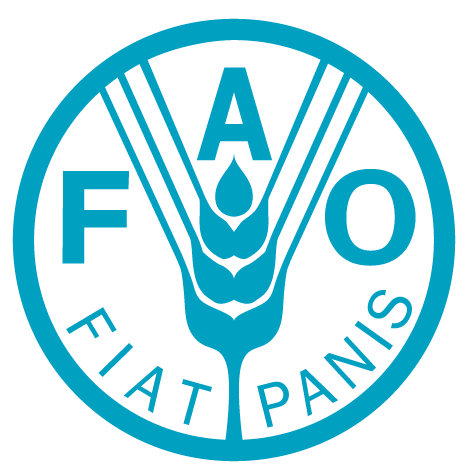 Food and Agriculture Organization of the United Nations  PSA Vacancy Announcement No: VA –National Consultant on Communication Assistant -2017Issued on: 24 March 2017FOOD AND AGRICULTURE ORGANIZATION OF THE UNITED NATIONSFOOD AND AGRICULTURE ORGANIZATION OF THE UNITED NATIONSFOOD AND AGRICULTURE ORGANIZATION OF THE UNITED NATIONSProfessional Vacancy Announcement No: VA- National Consultant on Communication AssistantProfessional Vacancy Announcement No: VA- National Consultant on Communication AssistantProfessional Vacancy Announcement No: VA- National Consultant on Communication AssistantDeadline For Application:7 April 20177 April 2017Position TitleNational Consultant on Communication AssistantNational Consultant on Communication AssistantDuty Station:Beijing, China Beijing, China Duration:8 months with possible extension8 months with possible extensionType of Contract: Personal Service AgreementPersonal Service AgreementOrganizational Unit:Reports to:FAO Representation Office in ChinaVincent Martin, FAO RepresentativeFAO Representation Office in ChinaVincent Martin, FAO RepresentativeKEY PERFORMANCE INDICATORSExpected Outputs:No. of communication materials draftedNo. of posts updated on Weibo and WeChat No. of news releases/reports/success stories, etc.No. of campaigns/events KEY PERFORMANCE INDICATORSExpected Outputs:No. of communication materials draftedNo. of posts updated on Weibo and WeChat No. of news releases/reports/success stories, etc.No. of campaigns/events KEY PERFORMANCE INDICATORSExpected Outputs:No. of communication materials draftedNo. of posts updated on Weibo and WeChat No. of news releases/reports/success stories, etc.No. of campaigns/events Please note that all candidates should be capable of working with people of different national and cultural backgrounds.Please note that all candidates should be capable of working with people of different national and cultural backgrounds.Please note that all candidates should be capable of working with people of different national and cultural backgrounds.The post is open to Chinese Nationals only and only short-listed candidates will be contacted for interview.The post is open to Chinese Nationals only and only short-listed candidates will be contacted for interview.The post is open to Chinese Nationals only and only short-listed candidates will be contacted for interview.Send your application with your CV and Personal History Form (PHF) to:Send your application with your CV and Personal History Form (PHF) to:Food and Agriculture Organization of the United Nations in China
Jianguomenwai Diplomatic Compound, Chaoyang District, Beijing, China.100600
E-mail:FAO-CN@fao.orgPlease quote our no: VA- National Consultant on Communication Assistant-2017This vacancy is open to Chinese citizen, male and female candidates. Applications from qualified women candidates are encouraged.This vacancy is open to Chinese citizen, male and female candidates. Applications from qualified women candidates are encouraged.This vacancy is open to Chinese citizen, male and female candidates. Applications from qualified women candidates are encouraged.  FAO IS A NON-SMOKING ENVIRONMENT  FAO IS A NON-SMOKING ENVIRONMENT  FAO IS A NON-SMOKING ENVIRONMENT